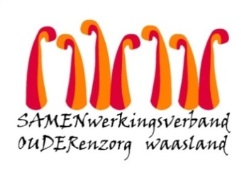 Nieuwsbrief wzc Grootenbosch  – 26 december 2020Beste familie, mantelzorger, We hebben het coronavirus ruim lange tijd uit onze voorziening gehouden.  Helaas heb ik vandaag minder goed nieuws te melden.   Een bewoner van afdeling Taxus is vandaag positief getest.  De bewoner verhuist deze avond naar de cohorte afdeling in woonzorgcentrum Heilig Hart in Sint-Niklaas.  Deze namiddag zijn er nog meerdere bewoners  van verschillende afdelingen gescreend op het coronavirus.  De resultaten zijn nog niet gekend.  We willen een uitbraak vermijden en om veiligheidsredenen worden maandag 28 december alle bewoners én alle medewerkers gescreend op covid-19.Uit voorzorg en om geen bijkomende risico’s op te lopen stellen we bezoek even uit tot alle resultaten gekend zijn.  We houden jullie op de hoogte.We zijn er ons van bewust dat dit een grote impact heeft op iedereen, maar we nemen liever het zekere voor het onzekere.Duim met ons mee voor een negatief testresultaat bij de overige bewoners en medewerkers.Intussen blijven wij uiterst alert voor covid-19 symptomen.   Dit is een moeilijke boodschap om te brengen maar zoals u kunt begrijpen zetten we maximaal in om een  uitbraak van het virus te vermijden in onze voorziening . We doen dit in opvolging van protocollen en afspraken die hierrond gemaakt zijn.Meer info over de praktische afspraken rond was, boodschappen en videobellen volgt zodra de screeningsresultaten gekend zijn.Bedankt aan iedereen voor jullie begrip, en aarzel niet om contact op te nemen mocht u bijkomende vragen hebben.Met vriendelijke groet,Ann Maes
Dagelijks verantwoordelijke